РЕШЕНИЕ от 29 января 2019 года                                                   №180Об утверждении дополнительного Соглашения № 1 между органами местного самоуправления муниципального района Бураевский район Республики Башкортостан и сельского поселения _Челкаковский сельсовет муниципального района Бураевский район Республики Башкортостан о передаче органам местного самоуправления муниципального района Бураевский район Республики Башкортостан осуществления части полномочий органов местного самоуправления сельского поселения Челкаковский_ сельсовет муниципального района Бураевский район Республики Башкортостан                     В соответствии с частью 4 статьи 15 Федерального закона «Об общих принципах организации местного самоуправления в Российской Федерации» Совет сельского поселения Челкаковский сельсовет муниципального района Бураевский район Республики Башкортостан        решил:Утвердить дополнительное Соглашение №1 между органами местного самоуправления сельского поселения Челкаковский сельсовет муниципального района Бураевский район Республики Башкортостан и муниципального района Бураевский район Республики Башкортостан о передаче органам местного самоуправления муниципального района Бураевский район Республики Башкортостан осуществления части полномочий органов местного самоуправления сельского поселения сельсовет муниципального района Бураевский район Республики Башкортостан, согласно приложению.Настоящее решение вступает в силу с 1 января 2019 года.Обнародовать настоящее решение путем размещения на официальном сайте aspchelkak.ru и информационном стенде Администрации сельского поселения Челкаковский сельсовет муниципального района Бураевский район Республики Башкортостан.Глава сельского поселенияЧелкаковский сельсовет                              Р.Р.Нигаматьянов _____________Приложение к решению Совета сельского поселения Челкаковский сельсовет муниципального района Бураевский район Республики Башкортостан от «29»января  2019  года №179Дополнительное соглашение №1 к Соглашению между органами местного
самоуправления муниципального района Бураевский район Республики
Башкортостан и сельского поселения Челкаковский сельсовет
муниципального района Бураевский район Республики Башкортостан о
передаче сельскому поселению части полномочий муниципального района«29» января______ 2019 годаСовет сельского поселения Челкаковский сельсовет муниципального района Бураевский район Республики Башкортостан, именуемый в дальнейшем Поселение, в лице главы сельского поселения Челкаковский сельсовет муниципального района Бураевский район Республики Башкортостан Нигаматьянова Ришата Рафилевича  действующего на основании Устава, с одной стороны и Совет муниципального района Бураевский район Республики Башкортостан именуемый в дальнейшем Бураевский район, в лице председателя Совета муниципального района Бураевский район Республики Башкортостан Вяльшина Рамиля Закировича,  действующего на основании Устава, с другой стороны, заключили настоящее Дополнительное соглашение о нижеследующем: Внести в Соглашение от «19» февраля 2016 года №37 следующие     изменения:В статье 1 п.1 после слов «при осуществлений строительства, реконструкции, капитального ремонта объектов капитального строительства» дополнить словами «выдача решения о переводе или об отказе в переводе жилого помещения в нежилое или нежилого помещения в жилое помещение, предоставление разрешения на осуществление земляных работ, согласование проведения переустройства и (или) перепланировки жилого помещения, выдача уведомления о соответствии параметров, указанных в уведомлении о планируемых строительстве или реконструкции объекта индивидуального жилищного строительства или садового дома, установленным параметрам и допустимости размещения объекта индивидуального жилищного строительства или садового дома на земельном участке, в том числе в результате изменения параметров планируемого строительства или реконструкции объекта индивидуального жилищного строительства или садового дома, выдача уведомления о соответствии построенных или реконструированных объектов индивидуального жилищного строительства или садового дома требованиям законодательства о градостроительной деятельности».Во всем остальном, что не предусмотрено настоящим Дополнительным соглашением №1, действуют условия Соглашения от «19» февраля 2016 года №37.Настоящее Дополнительное соглашение составлено в двух экземплярах, имеющих одинаковую юридическую силу, по одному для каждой из Сторон.Совет сельского поселения Челкаковский сельсовет муниципального района Бураевский район Республики Башкортостан Глава сельского поселения Челкаковский сельсовет муниципального района Бураевский района Республики Башкортостан                    /Р.Р.Нигаматьянов/Совет муниципального района Бураевский район Республики БашкортостанПредседатель Совета муниципального района Бураевский район Республики Башкортостан/ Р.З.Вяльшин /  Башҡортостан РеспубликаhыБорай районы  муниципаль районынын Салкак  ауыл  советыауыл  биләмәhе   Советы452973,  Салкак ауылы, Пинегин  урамы, 8Тел. 8 (347 56) 2-54-59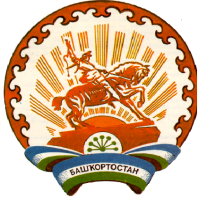 Республика БашкортостанСовет сельского поселения  Челкаковский сельсовет муниципального районаБураевский район452973, с.Челкаково, ул.Пинегина , 8Тел. 8 (347 56) 2-54-59